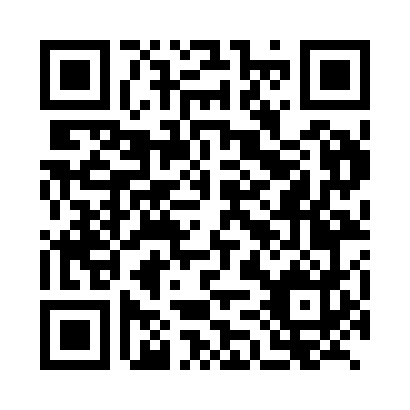 Prayer times for Kamnje, SloveniaWed 1 May 2024 - Fri 31 May 2024High Latitude Method: Angle Based RulePrayer Calculation Method: Muslim World LeagueAsar Calculation Method: HanafiPrayer times provided by https://www.salahtimes.comDateDayFajrSunriseDhuhrAsrMaghribIsha1Wed3:515:511:026:038:1310:062Thu3:485:501:026:048:1410:083Fri3:465:481:026:048:1510:104Sat3:445:471:016:058:1710:125Sun3:415:451:016:068:1810:146Mon3:395:441:016:078:1910:167Tue3:375:431:016:078:2010:188Wed3:345:411:016:088:2210:209Thu3:325:401:016:098:2310:2210Fri3:305:391:016:108:2410:2411Sat3:285:371:016:108:2510:2612Sun3:265:361:016:118:2710:2813Mon3:235:351:016:128:2810:3014Tue3:215:341:016:138:2910:3215Wed3:195:321:016:138:3010:3416Thu3:175:311:016:148:3110:3617Fri3:155:301:016:158:3310:3818Sat3:135:291:016:158:3410:4019Sun3:115:281:016:168:3510:4220Mon3:085:271:016:178:3610:4421Tue3:065:261:016:178:3710:4622Wed3:045:251:016:188:3810:4823Thu3:025:241:016:198:3910:5024Fri3:015:231:026:198:4010:5225Sat2:595:221:026:208:4110:5426Sun2:575:221:026:208:4210:5627Mon2:555:211:026:218:4310:5828Tue2:535:201:026:228:4411:0029Wed2:525:201:026:228:4511:0130Thu2:505:191:026:238:4611:0331Fri2:485:181:026:238:4711:05